FORM PERMOHONAN AKTIF KULIAHSemester ____Tahun Akademik              /________Kepada Yth:Wakil Rektor 1 Bidang AkademikInstutut Teknologi Telkom SurabayaSaya yang bertandatangan di bawah ini (* = coret yang tidak sesuai),dengan ini mengajukan PERMOHONAN AKTIF KULIAH sebagai mahasiswa ITTELKOM SURABAYA setelah mangkir : 1.  Semester ____Tahun Akademik              /_______ 2.  Semester ____Tahun Akademik              /________dikarenakan: _________________________________________________________________________________ Demikian permohonan ini saya buat dengan sesungguhnya, dan saya akan berkomitmen untuk melanjutkan studi serta menyelesaikan keseluruhan kewajiban administrasi dan pendidikan hingga lulus._________________, _________________ 20___Catatan Ka. Prodi / Dosen Wali : 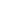 Jumlah keseluruhan tagihan registrasi : Nama: ________________________NIM: ________________________Lulus Tingkat-1: Belum/Sudah*, tgl __________: Belum/Sudah*, tgl __________Program Studi: ________________________Lulus Tingkat-2: Belum/Sudah*, tgl __________: Belum/Sudah*, tgl __________Dosen Wali: ________________________Lulus Tingkat-3: Belum/Sudah*, tgl __________: Belum/Sudah*, tgl __________No. HP Mahasiswa: ________________________Jumlah MK sudah lulus: _____ sks, IPK = _______: _____ sks, IPK = _______Nama Orangtua: ________________________Jumlah MK belum lulus: _____ sks: _____ sksNo. HP Orangtua: ________________________Sisa Masa Studi setelah mangkirSisa Masa Studi setelah mangkir: _____ semesterAlamat Orangtua: __________________________________________________________________________: __________________________________________________________________________: __________________________________________________________________________: __________________________________________________________________________: __________________________________________________________________________Mengetahui,Orang Tua/Wali___________________________________Mahasiswa,___________________________________CATATAN PERSETUJUANPersetujuan diberikan setelah mempertimbangkan catatan dan ketentuan berikut: 1). Mahasiswa pemohon memungkinkan menyelesaikan studi berdasarkan hasil studi dan kelulusan tingkat.2). Kewajiban Perkuliahan dapat diselesaikan tanpa melebihi sisa masa studi maks. sesudah mangkir.3). Permohonan aktif kuliah diajukan sebelum berakhirnya masa PRS (minggu ke-2 perkuliahan).CATATAN PERSETUJUANPersetujuan diberikan setelah mempertimbangkan catatan dan ketentuan berikut: 1). Mahasiswa pemohon memungkinkan menyelesaikan studi berdasarkan hasil studi dan kelulusan tingkat.2). Kewajiban Perkuliahan dapat diselesaikan tanpa melebihi sisa masa studi maks. sesudah mangkir.3). Permohonan aktif kuliah diajukan sebelum berakhirnya masa PRS (minggu ke-2 perkuliahan).Menyetujui,Menyetujui,Menyetujui,Ka. Prodi,___________________________Ka. Prodi,___________________________Dosen Wali,___________________________